Проект вносит:Председатель Совета депутатов муниципального образования      		                             «Муниципальный округ Можгинский районУдмуртской Республики»                                                                                                         Г. П. КорольковаСогласовано:Начальника отдела организационной и правовой работы – юрисконсульт                                                                                        В. Е. АлексееваУТВЕРЖДЕНрешением Совета депутатов муниципального образования                                                                                                             «Муниципальный округ Можгинский район Удмуртской Республики»от 20 декабря  2023 года №  ___ПЛАН работы   Совета депутатов муниципального образования «Муниципальный округ Можгинский район Удмуртской Республики»на   2024 годСОВЕТ  ДЕПУТАТОВМУНИЦИПАЛЬНОГО ОБРАЗОВАНИЯ«МУНИЦИПАЛЬНЫЙ ОКРУГ МОЖГИНСКИЙ РАЙОН УДМУРТСКОЙ РЕСПУБЛИКИ»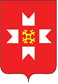 «УДМУРТ ЭЛЬКУНЫСЬ МОЖГА  ЁРОС МУНИЦИПАЛ ОКРУГ» МУНИЦИПАЛ КЫЛДЫТЭТЫСЬДЕПУТАТЪЕСЛЭН КЕНЕШСЫ№ ппМероприятия Срок исполненияСрок исполненияОтветственные1Организация и проведение заседаний сессий  Совета депутатов МО «Муниципальный округ Можгинский район Удмуртской Республики» (в том числе, выездные)  не реже 1 раза в 3 месяца и по мере необходимости  не реже 1 раза в 3 месяца и по мере необходимостиПредседатель Совета депутатов   2Заседания Президиума Совета депутатовНе реже  1 раза в месяцНе реже  1 раза в месяцПредседатель Совета депутатов   3Заседания постоянных комиссий Совета депутатов (в том числе, выездные)За 3 дня до сессииЗа 3 дня до сессииПредседатель Совета депутатов,    председатели  комиссий4Заседания  депутатских фракций Партий «ЕДИНАЯ РОССИЯ»,  КПРФ, ЛДПРНе реже 1 раза в 3 месяцаНе реже 1 раза в 3 месяцаПредседатель Совета депутатов,   руководители фракций5Депутатские слушанияПо мере необходимостиПо мере необходимостиПредседатель Совета депутатов   6Участие в подготовке и проведении мероприятий Года семьи  и Года спорта в Можгинском районеЯнварь-ноябрьЯнварь-ноябрьДепутаты района7Участие в мероприятиях по проектной деятельности,    инициативному бюджетированию  и самообложению гражданВ течение годаВ течение годаДепутаты Совета депутатов8Участие  совместно с  территориальными  отделами и секторами  в реализации наказов избирателей в соответствии  с утвержденным РеестромВ течение годаВ течение годаДепутаты Совета депутатов9Подготовка к  проведению  выборов Президента Российской Федерации1 квартал 2024 года1 квартал 2024 годаДепутаты Совета депутатов10Участие  в мероприятиях,  посвященных 95-летию со дня образования Можгинского района, а также в рамках  Года семьи (РФ) и Года спорта (УР)В течение годаВ течение годаДепутаты Совета депутатовНа сессиях  Совета депутатов   рассмотреть вопросы:На сессиях  Совета депутатов   рассмотреть вопросы:На сессиях  Совета депутатов   рассмотреть вопросы:На сессиях  Совета депутатов   рассмотреть вопросы:На сессиях  Совета депутатов   рассмотреть вопросы:ФевральФевральФевральФевральФевральФевраль1О деятельности Совета депутатов муниципального образования «Муниципальный округ Можгинский район Удмуртской Республики»  в 2023 годуО деятельности Совета депутатов муниципального образования «Муниципальный округ Можгинский район Удмуртской Республики»  в 2023 годуО деятельности Совета депутатов муниципального образования «Муниципальный округ Можгинский район Удмуртской Республики»  в 2023 годуКомиссия  по местному самоуправлению и правовым вопросам2О состоянии законности и правопорядка на территории Можгинского района в 2023  году.О состоянии законности и правопорядка на территории Можгинского района в 2023  году.О состоянии законности и правопорядка на территории Можгинского района в 2023  году.Комиссия  по местному самоуправлению и правовым вопросам3  О результатах оперативно-служебной деятельности Межмуниципального отдела МВД России «Можгинский» за 2023 год.  О результатах оперативно-служебной деятельности Межмуниципального отдела МВД России «Можгинский» за 2023 год.  О результатах оперативно-служебной деятельности Межмуниципального отдела МВД России «Можгинский» за 2023 год.Комиссия  по местному самоуправлению и правовым вопросам4О деятельности Контрольно-счетного отдела муниципального образования «Муниципальный округ Можгинский район Удмуртской Республики»  в 2023 годуО деятельности Контрольно-счетного отдела муниципального образования «Муниципальный округ Можгинский район Удмуртской Республики»  в 2023 годуО деятельности Контрольно-счетного отдела муниципального образования «Муниципальный округ Можгинский район Удмуртской Республики»  в 2023 годуКомиссия по бюджету и социальной политике5Информация об итогах  реализации  проектов инициативного бюджетирования и самообложения  в 2023 годуИнформация об итогах  реализации  проектов инициативного бюджетирования и самообложения  в 2023 годуИнформация об итогах  реализации  проектов инициативного бюджетирования и самообложения  в 2023 годуКомиссия по бюджету и социальной политике6Об утверждении  состава Молодёжного парламентапри Совете депутатов муниципального образования                                              «Муниципальный округ Можгинский район  Удмуртской Республики»Об утверждении  состава Молодёжного парламентапри Совете депутатов муниципального образования                                              «Муниципальный округ Можгинский район  Удмуртской Республики»Об утверждении  состава Молодёжного парламентапри Совете депутатов муниципального образования                                              «Муниципальный округ Можгинский район  Удмуртской Республики»Комиссия по бюджету и социальной политикеАпрельАпрельАпрельАпрельАпрельАпрель1. Об  отчёте  Главы муниципального образования о   результатах деятельности Администрации Можгинского района  в 2023 году  Об  отчёте  Главы муниципального образования о   результатах деятельности Администрации Можгинского района  в 2023 году  Об  отчёте  Главы муниципального образования о   результатах деятельности Администрации Можгинского района  в 2023 году Комиссии Совета  депутатов2Отчет о выполнении Прогноза социально-экономического развития муниципального образования «Муниципальный округ Можгинский район Удмуртской Республики» за 2023 год.Отчет о выполнении Прогноза социально-экономического развития муниципального образования «Муниципальный округ Можгинский район Удмуртской Республики» за 2023 год.Отчет о выполнении Прогноза социально-экономического развития муниципального образования «Муниципальный округ Можгинский район Удмуртской Республики» за 2023 год.Комиссия по экономическому развитию, аграрным вопросам и имущественным отношениям3Об утверждении отчета об исполнении бюджета муниципального образования «Муниципальный округ Можгинский район Удмуртской Республики» в 2023 году.Об утверждении отчета об исполнении бюджета муниципального образования «Муниципальный округ Можгинский район Удмуртской Республики» в 2023 году.Об утверждении отчета об исполнении бюджета муниципального образования «Муниципальный округ Можгинский район Удмуртской Республики» в 2023 году.Комиссия по бюджету и социальной политике 4О системе  профессиональной ориентации в образовательных учреждениях Можгинского районаО системе  профессиональной ориентации в образовательных учреждениях Можгинского районаО системе  профессиональной ориентации в образовательных учреждениях Можгинского районаКомиссия по бюджету и социальной политике 5 О деятельности административной комиссии  муниципального образования «Муниципальный округ Можгинский район Удмуртской Республики» О деятельности административной комиссии  муниципального образования «Муниципальный округ Можгинский район Удмуртской Республики» О деятельности административной комиссии  муниципального образования «Муниципальный округ Можгинский район Удмуртской Республики»Комиссия  по местному самоуправлению и правовым вопросам  Июнь Июнь Июнь Июнь Июнь Июнь 1О предварительных итогах  реализации  программы догазификации в Можгинском  районеО предварительных итогах  реализации  программы догазификации в Можгинском  районеО предварительных итогах  реализации  программы догазификации в Можгинском  районеКомиссия по экономическому развитию, аграрным вопросам и имущественным отношениям2О  реализации  муниципальной программы  «Социальная поддержка населения» в части   проведения мероприятий   по укреплению и развитию института семьи (Год семьи в РФ)О  реализации  муниципальной программы  «Социальная поддержка населения» в части   проведения мероприятий   по укреплению и развитию института семьи (Год семьи в РФ)О  реализации  муниципальной программы  «Социальная поддержка населения» в части   проведения мероприятий   по укреплению и развитию института семьи (Год семьи в РФ)Комиссия по бюджету и социальной политике3О реализации этнокультурного образования в образовательных учреждениях района.О реализации этнокультурного образования в образовательных учреждениях района.О реализации этнокультурного образования в образовательных учреждениях района.Комиссия по бюджету и социальной политике4Об организации  внестационарного обслуживания  населенных пунктов, не имеющих  стационарных учреждений культурыОб организации  внестационарного обслуживания  населенных пунктов, не имеющих  стационарных учреждений культурыОб организации  внестационарного обслуживания  населенных пунктов, не имеющих  стационарных учреждений культурыКомиссия по бюджету и социальной политикеАвгустАвгустАвгустАвгустАвгустАвгуст1.О реализации муниципальных  программ  по вопросам    содержания и развития  муниципального хозяйства,  энергосбережения и  повышения энергетической эффективностиО реализации муниципальных  программ  по вопросам    содержания и развития  муниципального хозяйства,  энергосбережения и  повышения энергетической эффективностиО реализации муниципальных  программ  по вопросам    содержания и развития  муниципального хозяйства,  энергосбережения и  повышения энергетической эффективностиКомиссия по экономическому развитию, аграрным вопросам и имущественным отношениям2. О ходе работы в муниципальном образовании «Муниципальный округ Можгинский район Удмуртской Республики» по созданию электронной Книги  памяти. О ходе работы в муниципальном образовании «Муниципальный округ Можгинский район Удмуртской Республики» по созданию электронной Книги  памяти. О ходе работы в муниципальном образовании «Муниципальный округ Можгинский район Удмуртской Республики» по созданию электронной Книги  памяти.Комиссия по бюджету и социальной политике3О реализации  Федерального закона №518-ФЗ  на территории Можгинского района   по выявлению правообладателей ранее учтенных объектов недвижимости и направлению сведений о правообладателях данных объектов недвижимости для внесения в Единый государственный реестр недвижимости.О реализации  Федерального закона №518-ФЗ  на территории Можгинского района   по выявлению правообладателей ранее учтенных объектов недвижимости и направлению сведений о правообладателях данных объектов недвижимости для внесения в Единый государственный реестр недвижимости.О реализации  Федерального закона №518-ФЗ  на территории Можгинского района   по выявлению правообладателей ранее учтенных объектов недвижимости и направлению сведений о правообладателях данных объектов недвижимости для внесения в Единый государственный реестр недвижимости.Комиссия по бюджету и социальной политикеОктябрьОктябрьОктябрьОктябрьОктябрьОктябрь1.Об организации  питания  в школах районаОб организации  питания  в школах районаОб организации  питания  в школах районаКомиссия по экономическому развитию, аграрным вопросам и имущественным отношениям2Об утверждении перечня инициативных проектов муниципального образования «Муниципальный округ Можгинский район Удмуртской Республики», направляемых для участия в конкурсном отборе для получения финансовой поддержки за счет межбюджетных трансфертов из бюджета Удмуртской Республики в 2025 годуОб утверждении перечня инициативных проектов муниципального образования «Муниципальный округ Можгинский район Удмуртской Республики», направляемых для участия в конкурсном отборе для получения финансовой поддержки за счет межбюджетных трансфертов из бюджета Удмуртской Республики в 2025 годуОб утверждении перечня инициативных проектов муниципального образования «Муниципальный округ Можгинский район Удмуртской Республики», направляемых для участия в конкурсном отборе для получения финансовой поддержки за счет межбюджетных трансфертов из бюджета Удмуртской Республики в 2025 годуКомиссии    Совета депутатов 3.Об определении границ территории населенных пунктов для решения вопроса о введении и использовании средств самообложения граждан.Об определении границ территории населенных пунктов для решения вопроса о введении и использовании средств самообложения граждан.Об определении границ территории населенных пунктов для решения вопроса о введении и использовании средств самообложения граждан.Комиссии Совета депутатов4.О реализации  антикоррупционной политики в органах местного самоуправления муниципального образования «Муниципальный округ Можгинский район Удмуртской Республики»О реализации  антикоррупционной политики в органах местного самоуправления муниципального образования «Муниципальный округ Можгинский район Удмуртской Республики»О реализации  антикоррупционной политики в органах местного самоуправления муниципального образования «Муниципальный округ Можгинский район Удмуртской Республики»Комиссия  по местному самоуправлению и правовым вопросам  Декабрь Декабрь Декабрь Декабрь Декабрь Декабрь 1. О Прогнозе социально-экономического развития муниципального образования «Муниципальный округ Можгинский район Удмуртской Республики» на 2025 год и плановый период 2026-2027 годы.О Прогнозе социально-экономического развития муниципального образования «Муниципальный округ Можгинский район Удмуртской Республики» на 2025 год и плановый период 2026-2027 годы.О Прогнозе социально-экономического развития муниципального образования «Муниципальный округ Можгинский район Удмуртской Республики» на 2025 год и плановый период 2026-2027 годы.Комиссии    Совета депутатов2.О бюджете  муниципального образования «Муниципальный округ Можгинский район Удмуртской Республики» на 2025 год  плановый период 2026-2027 годы.О бюджете  муниципального образования «Муниципальный округ Можгинский район Удмуртской Республики» на 2025 год  плановый период 2026-2027 годы.О бюджете  муниципального образования «Муниципальный округ Можгинский район Удмуртской Республики» на 2025 год  плановый период 2026-2027 годы.Комиссия по бюджету и социальным вопросам3.Об утверждении   плана работы   Совета депутатов муниципального образования «Муниципальный округ Можгинский район Удмуртской Республики» на 2025 год.Об утверждении   плана работы   Совета депутатов муниципального образования «Муниципальный округ Можгинский район Удмуртской Республики» на 2025 год.Об утверждении   плана работы   Совета депутатов муниципального образования «Муниципальный округ Можгинский район Удмуртской Республики» на 2025 год.Комиссии  Совета депутатов2 Нормотворческая деятельность Нормотворческая деятельность Нормотворческая деятельность Нормотворческая деятельность Нормотворческая деятельность2.1Принятие и внесение изменений в Устав муниципального образования «Муниципальный округ Можгинский район Удмуртской Республики»  и в  ранее принятые муниципальные правовые акты в соответствии с требованиями действующего законодательстваПринятие и внесение изменений в Устав муниципального образования «Муниципальный округ Можгинский район Удмуртской Республики»  и в  ранее принятые муниципальные правовые акты в соответствии с требованиями действующего законодательствав течениегодаКомиссия  по местному самоуправлению и правовым вопросам  2.2Выпуск СМИ «Собрание муниципальных   правовых актов муниципального образования  «Муниципальный округ Можгинский район Удмуртской Республики» и размещение  нормативно-правовых актов  на официальном Сайте МО «Муниципальный округ Можгинский район Удмуртской Республики». Выпуск СМИ «Собрание муниципальных   правовых актов муниципального образования  «Муниципальный округ Можгинский район Удмуртской Республики» и размещение  нормативно-правовых актов  на официальном Сайте МО «Муниципальный округ Можгинский район Удмуртской Республики». 1 раз в  месяц и по мере необходимостиУправление документационного и правового обеспечения2.3Реализация Закона УР от 02.07.2008 года № 20-РЗ «О Регистре муниципальных нормативно-правовых актов    УР»Реализация Закона УР от 02.07.2008 года № 20-РЗ «О Регистре муниципальных нормативно-правовых актов    УР»ПостоянноУправление документационного и правового обеспечения2.4.Создание  правовой базы по деятельности органов местного самоуправления муниципального образования  «Муниципальный округ Можгинский район Удмуртской Республики»Создание  правовой базы по деятельности органов местного самоуправления муниципального образования  «Муниципальный округ Можгинский район Удмуртской Республики»ПостоянноУправление документационного и правового обеспечения3.Публичные слушанияПубличные слушания3.1О внесении изменений в Устав  муниципального образования «Муниципальный округ Можгинский район Удмуртской Республики»О внесении изменений в Устав  муниципального образования «Муниципальный округ Можгинский район Удмуртской Республики»По мере необходимостиПредседатель Совета депутатов МО «Муниципальный округ Можгинский район Удмуртской Республики» 3.2  О выполнении Прогноза социально-экономического развития Можгинского района   за 2023 год.  О выполнении Прогноза социально-экономического развития Можгинского района   за 2023 год.1 квартал Глава  МО «Муниципальный округ Можгинский район Удмуртской Республики»3.3Об исполнении бюджета муниципального образования «Муниципальный округ Можгинский район Удмуртской Республики» в 2023 году.Об исполнении бюджета муниципального образования «Муниципальный округ Можгинский район Удмуртской Республики» в 2023 году.1 квартал Глава МО «Муниципальный округ Можгинский район Удмуртской Республики»3.4 О проекте Прогноза социально-экономического развития муниципального образования «Муниципальный округ Можгинский район Удмуртской Республики» на 2025 год и плановый период  2026-2027 гг. О проекте Прогноза социально-экономического развития муниципального образования «Муниципальный округ Можгинский район Удмуртской Республики» на 2025 год и плановый период  2026-2027 гг.4 кварталГлава МО «Муниципальный округ Можгинский район Удмуртской Республики» 3.5О проекте бюджета муниципального образования «Муниципальный округ Можгинский район Удмуртской Республики» на 2025 год  и плановый период 2026-2027 гг.О проекте бюджета муниципального образования «Муниципальный округ Можгинский район Удмуртской Республики» на 2025 год  и плановый период 2026-2027 гг.4 квартал Глава МО «Муниципальный округ Можгинский район Удмуртской Республики»4Деятельность Президиума Совета депутатов  муниципального образования «Муниципальный округ Можгинский район Удмуртской Республики»Деятельность Президиума Совета депутатов  муниципального образования «Муниципальный округ Можгинский район Удмуртской Республики»Деятельность Президиума Совета депутатов  муниципального образования «Муниципальный округ Можгинский район Удмуртской Республики»Деятельность Президиума Совета депутатов  муниципального образования «Муниципальный округ Можгинский район Удмуртской Республики»Деятельность Президиума Совета депутатов  муниципального образования «Муниципальный округ Можгинский район Удмуртской Республики»4.1Об утверждении повестки сессии Совета депутатов муниципального образования «Муниципальный округ Можгинский район Удмуртской Республики»Об утверждении повестки сессии Совета депутатов муниципального образования «Муниципальный округ Можгинский район Удмуртской Республики»За две недели  до сессии  Председатель Совета депутатов  4.2 О рассмотрении  проектов решений, вносимых на  очередную сессию О рассмотрении  проектов решений, вносимых на  очередную сессиюЗа две недели  до сессии Председатель Совета депутатов, председатели комиссий 4.3О представлении к награждению государственными наградами.Занесение на Доску почета УР и присвоение почетных званийО представлении к награждению государственными наградами.Занесение на Доску почета УР и присвоение почетных званийВ течение года Председатель  Совета  депутатов  4.4.Подготовка  информационных материаловПодготовка  информационных материаловВ течение года Председатель  Совета  депутатов Управление документационного и правового обеспечения4.5.Участие  членов Президиума в работе постоянно действующих комиссий Администрации  района.Участие  членов Президиума в работе постоянно действующих комиссий Администрации  района.В течение годаЧлены Президиума5Работа постоянных комиссийРабота постоянных комиссийРабота постоянных комиссийРабота постоянных комиссийРабота постоянных комиссий5.1.Подготовка и предварительное рассмотрение   вопросов сессии и выработка по ним проектов решений, подготовка заключений по данным вопросам;Подготовка и предварительное рассмотрение   вопросов сессии и выработка по ним проектов решений, подготовка заключений по данным вопросам;В течение года  председатели постоянных комиссий5.2.Внесение изменений в нормативные правовые акты   муниципального образования «Муниципальный округ Можгинский район Удмуртской Республики»Внесение изменений в нормативные правовые акты   муниципального образования «Муниципальный округ Можгинский район Удмуртской Республики»В течение года      председатели постоянных комиссий5.3Рассмотрение заявлений и обращений граждан, поступающих в комиссии и принятие по ним решений;Рассмотрение заявлений и обращений граждан, поступающих в комиссии и принятие по ним решений;В течение года  председатели постоянных комиссий5.4.Контроль за выполнением наказов избирателейКонтроль за выполнением наказов избирателейВ течение года    председатели комиссий,Глава округа5.5.Участие в мероприятиях, входящих в компетенцию комиссий, проводимых   органами местного самоуправления.Участие в мероприятиях, входящих в компетенцию комиссий, проводимых   органами местного самоуправления.В течение года  председатели постоянных комиссий5.6.Участие в «Дне депутатов»Участие в «Дне депутатов»В течение года      председатели постоянных комиссий5.7.Участие в публичных слушанияхУчастие в публичных слушанияхВ течение года      председатели постоянных комиссий5.8 Участие в декларационной кампании, в случае необходимости представление Главе Удмуртской Республики   сведений о своих доходах, расходах, об имуществе и обязательствах имущественного характера, а также о доходах, расходах, об имуществе и обязательствах имущественного характера своих супруг (супругов) и несовершеннолетних детей. Участие в декларационной кампании, в случае необходимости представление Главе Удмуртской Республики   сведений о своих доходах, расходах, об имуществе и обязательствах имущественного характера, а также о доходах, расходах, об имуществе и обязательствах имущественного характера своих супруг (супругов) и несовершеннолетних детей.Март-апрельДепутаты 6.Работа депутатов в избирательных округахРабота депутатов в избирательных округахРабота депутатов в избирательных округахРабота депутатов в избирательных округахРабота депутатов в избирательных округах6.1.Приём избирателей в  избирательных округахПриём избирателей в  избирательных округахНе реже одного раза в месяц согласно графикуДепутаты6.2.Отчёты депутатов районного Совета перед избирателями Отчёты депутатов районного Совета перед избирателями В течение годаДепутаты6.3Работа с обращениями избирателейРабота с обращениями избирателейпостоянноДепутаты6.4Участие  в проводимых Днях Администрации района   с участием  представителей  территориальных подразделений  федеральных органов государственной властиУчастие  в проводимых Днях Администрации района   с участием  представителей  территориальных подразделений  федеральных органов государственной властиДепутаты совместно с руководителями территориальных отделов Администрации района6.5Участие в проведении собраний, сходов граждан,   собраний трудовых коллективов, других массовых общественных мероприятиях, проводимых на территории избирательного округаУчастие в проведении собраний, сходов граждан,   собраний трудовых коллективов, других массовых общественных мероприятиях, проводимых на территории избирательного округаВ течение годаДепутаты совместно с руководителями территориальных отделов Администрации района6.6Рассмотрение инициатив граждан, касающихся социально-экономического развития района, реализация проектов инициативного бюджетирования, самообложенияРассмотрение инициатив граждан, касающихся социально-экономического развития района, реализация проектов инициативного бюджетирования, самообложенияВ течение годаДепутаты совместно с руководителями территориальных отделов Администрации района 6.7Реализация  наказов избирателей  в соответствии с Реестром, утверждаемым Главой  муниципального образования на текущий годРеализация  наказов избирателей  в соответствии с Реестром, утверждаемым Главой  муниципального образования на текущий годВ течение годаДепутаты совместно с руководителями территориальных отделов Администрации района 7 Взаимодействие  с Государственным  Советом  Удмуртской Республики,  представительными органами  муниципальных образований Взаимодействие  с Государственным  Советом  Удмуртской Республики,  представительными органами  муниципальных образований Взаимодействие  с Государственным  Советом  Удмуртской Республики,  представительными органами  муниципальных образований Взаимодействие  с Государственным  Советом  Удмуртской Республики,  представительными органами  муниципальных образований Взаимодействие  с Государственным  Советом  Удмуртской Республики,  представительными органами  муниципальных образований7.1Встреча депутатов  Совета депутатов  МО «Муниципальный округ Можгинский район Удмуртской Республики»  с  Председателем Государственного Совета  УР и  председателями постоянных комиссийВстреча депутатов  Совета депутатов  МО «Муниципальный округ Можгинский район Удмуртской Республики»  с  Председателем Государственного Совета  УР и  председателями постоянных комиссийВ течение периодаПредседатель Совета депутатов  7.2Подготовка  законодательных инициатив и внесение их в Государственный  Совет Удмуртской РеспубликиПодготовка  законодательных инициатив и внесение их в Государственный  Совет Удмуртской РеспубликиВ течение периодаПредседатель Совета депутатов  7.3Участие  в     собраниях граждан, проводимых действующими депутатами Государственного Совета  УРУчастие  в     собраниях граждан, проводимых действующими депутатами Государственного Совета  УРВ течение периода Депутаты совместно с депутатами Госсовета УР7.4.Реализация  наказов  депутатам Государственного Совета  УРРеализация  наказов  депутатам Государственного Совета  УРВ течение периодаГлава округа7.5.Подготовка и проведение районных  мероприятий с участием депутатов  Государственного Совета  Удмуртской РеспубликиПодготовка и проведение районных  мероприятий с участием депутатов  Государственного Совета  Удмуртской Республики В течение периода   Председатель Совета депутатов  7.6.«Круглые столы» по обмену опытом работы с  Советами депутатов муниципальных образований республики«Круглые столы» по обмену опытом работы с  Советами депутатов муниципальных образований республикиВ течение периодаПредседатель Совета депутатов  8                   Гласность в работе Совета депутатов                   Гласность в работе Совета депутатов                   Гласность в работе Совета депутатов                   Гласность в работе Совета депутатов                   Гласность в работе Совета депутатов8.1.Информирование населения через  официальный сайт о предстоящем заседании Совета депутатов и вопросах, выносимых на рассмотрение, информации о прошедших заседаниях Совета.Информирование населения через  официальный сайт о предстоящем заседании Совета депутатов и вопросах, выносимых на рассмотрение, информации о прошедших заседаниях Совета.В течение годаУправление документационного и правового обеспечения8.2Опубликование решений и нормативно-правовых актов в Собрании муниципальных   правовых актов муниципального образования «Муниципальный округ Можгинский район Удмуртской Республики», размещение на сайте.Опубликование решений и нормативно-правовых актов в Собрании муниципальных   правовых актов муниципального образования «Муниципальный округ Можгинский район Удмуртской Республики», размещение на сайте.В течение годаУправление документационного и правового обеспечения8.3.Информирование  о деятельности Совета   на официальном сайте муниципального образования «Муниципальный округ Можгинский район Удмуртской Республики», в  социальных сетях «В Контакте», в газете «Можгинские вести».   Информирование  о деятельности Совета   на официальном сайте муниципального образования «Муниципальный округ Можгинский район Удмуртской Республики», в  социальных сетях «В Контакте», в газете «Можгинские вести».   В течение годаУправление документационного и правового обеспечения9Деятельность  депутатской фракции Партии  «ЕДИНАЯ РОССИЯ»Деятельность  депутатской фракции Партии  «ЕДИНАЯ РОССИЯ»Деятельность  депутатской фракции Партии  «ЕДИНАЯ РОССИЯ»Деятельность  депутатской фракции Партии  «ЕДИНАЯ РОССИЯ»Деятельность  депутатской фракции Партии  «ЕДИНАЯ РОССИЯ»9.1Рассмотрение материалов, выносимых на заседание сессий  Совета депутатов муниципального образования «Муниципальный округ Можгинский район Удмуртской Республики»Рассмотрение материалов, выносимых на заседание сессий  Совета депутатов муниципального образования «Муниципальный округ Можгинский район Удмуртской Республики»В течение года  Руководитель фракции9.2Участие в работе Политсовета, Конференций  Можгинского местного отделения Всероссийской политической партии «ЕДИНАЯ РОССИЯ»Участие в работе Политсовета, Конференций  Можгинского местного отделения Всероссийской политической партии «ЕДИНАЯ РОССИЯ»В течение года  Руководитель фракции9.3Проведение  приема граждан, «Прямых телефонных линий» на базе общественной приемной Партии  «ЕДИНАЯ РОССИЯ»Проведение  приема граждан, «Прямых телефонных линий» на базе общественной приемной Партии  «ЕДИНАЯ РОССИЯ»В течение года   Руководитель  фракции  9.4Участие в районных, республиканских мероприятияхУчастие в районных, республиканских мероприятияхВ течение годаДепутаты  9.5 Участие в реализации партийных проектов, направленных на   социально-экономическое развитие районаУчастие в реализации партийных проектов, направленных на   социально-экономическое развитие районаВ течение годаДепутаты  10Деятельность  депутатской фракции Партии  «КПРФ»Деятельность  депутатской фракции Партии  «КПРФ»Деятельность  депутатской фракции Партии  «КПРФ»Деятельность  депутатской фракции Партии  «КПРФ»Деятельность  депутатской фракции Партии  «КПРФ»10.1Рассмотрение материалов, выносимых на заседание сессий  Совета депутатов муниципального образования «Муниципальный округ Можгинский район Удмуртской Республики»Рассмотрение материалов, выносимых на заседание сессий  Совета депутатов муниципального образования «Муниципальный округ Можгинский район Удмуртской Республики»В течение года  Руководитель фракции10.2Проведение  приема гражданПроведение  приема гражданВ течение года   Руководитель  фракции  10.3Участие в районных мероприятияхУчастие в районных мероприятияхВ течение года   Руководитель  фракции  11Деятельность  депутатской фракции Партии  «ЛДПР»Деятельность  депутатской фракции Партии  «ЛДПР»Деятельность  депутатской фракции Партии  «ЛДПР»Деятельность  депутатской фракции Партии  «ЛДПР»11.1Рассмотрение материалов, выносимых на заседание сессий  Совета депутатов муниципального образования «Муниципальный округ Можгинский район Удмуртской Республики»Рассмотрение материалов, выносимых на заседание сессий  Совета депутатов муниципального образования «Муниципальный округ Можгинский район Удмуртской Республики»В течение года  Руководитель фракции11.2Проведение  приема гражданПроведение  приема гражданВ течение года   Руководитель  фракции  11.3Участие в районных мероприятияхУчастие в районных мероприятияхВ течение года   Руководитель  фракции  